A round house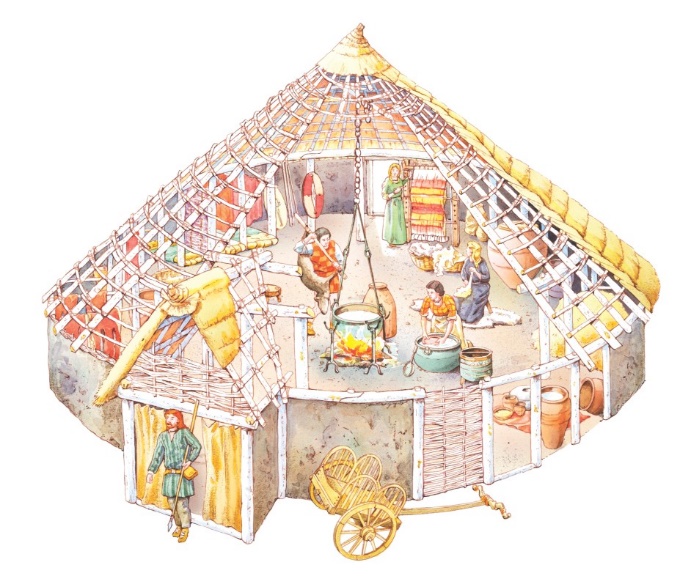 